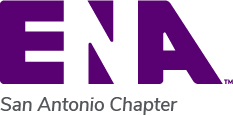 San Antonio Emergency Nurses Association‘Concepts of Emergency and Critical Care Nursing – 2024’August 22, 2024Exhibitor ProspectusThe San Antonio Emergency Nurses Association is pleased to announce their 11th Annual Educational Conference which will be held both in-person and virtually.Conference Location:			Shrine Auditorium			901 N Loop 1604 W - Access Road			San Antonio, Texas 78232	Gold - $2500	Premium location within the exhibit hall with maximum exposure to attendees	2 Complimentary registrations to Conference	Full page, color advertisement in the Conference Program	Logo placed on Conference Exhibit Hall “Passport” – entices attendees to visit	Logo placed on all marketing/advertising materials (once payment & logo received)	Recognition in San Antonio ENA newsletter – distribution over 500 members	Breakfast and lunch providedSilver - $1000	Preferred location within the exhibit hall	1 Complimentary registration to Conference	½ page, color advertisement in the Conference Program	Logo placed on Conference Exhibit Hall “Passport” 	Logo placed on all marketing/advertising materials (once payment & logo received)Recognition in San Antonio ENA newsletter – distribution over 500 members	Breakfast and lunch providedBronze - $500	Location within the exhibit hall	Table with 1 chair per vendor (table may be smaller or shared)	Listing as sponsor in Conference Program & on SAENA website		Logo placed on Conference Exhibit Hall “Passport” 	Breakfast and lunch providedPlease see attached sheet for Vendor registration and payment information.  Space is limited.For more information, contact:	Dustin English 					Lisa King                                                          	San Antonio ENA Exhibitor Liaison			San Antonio ENA Exhibitor Liaison		215 Charolet Ave					1310 Carol Ann Drive				Harper, Texas 78631 					Kerrville, Texas 78028denglish@petersonhealth.com			lking@petersonhealth.com